Консультация для родителей «Компьютеризация и ребёнок»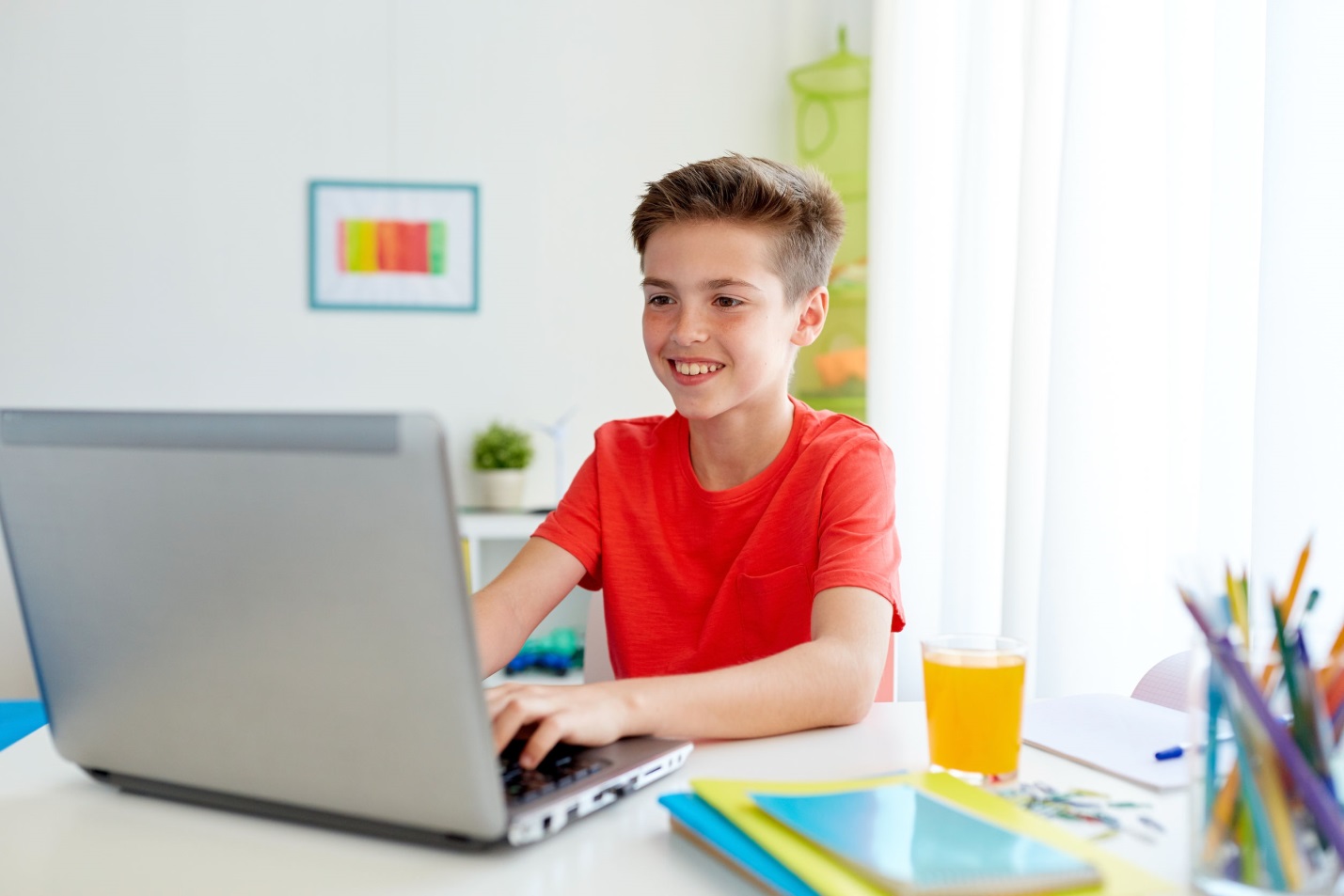 Современные технологии, которые приходят в нашу жизнь, не только приносят пользу, но и создают ряд проблем. Актуально это и для всеобщей компьютеризации. Хорошо если с раннего возраста ребенок будет знать азы работы за компьютером.     Но осваивая компьютер, ребенок, как правило, в первую очередь увлекается компьютерными играми. Как влияют компьютерные игры на психическое развитие ребенка? И можно ли извлечь пользу из такого увлечения?Компьютерные игры могут навредить?Отношение к компьютерным играм у родителей и педагогов очень неоднозначное. Многие считают, что увлечение компьютерными играми несет в себе целый ряд опасностей. Играя за компьютером, ребенок может проводить так слишком много времени, вместо того, чтобы читать книги, делать уроки и уделять время прогулкам на свежем воздухе. Таким образом, компьютер вытесняет другие необходимые вещи из его жизни. Длительное просиживание за компьютером приводит к тому, что дети переутомляются, появляются раздражение, нервозность или наоборот вялость. Могут даже появиться проблемы со здоровьем. Слишком длительное нахождение перед компьютером может стать причиной:· нарушения нормального общения с детьми и взрослыми, сужения круга общения;· нарушения сна, перенапряжения глаз, искривления позвоночника, ожирения и др.;· замены реальной жизни виртуальной;· возникновения так называемой “компьютерной зависимости”, т.е. психологической зависимости ребенка от виртуального мира.Недопустимо разрешать ребенку бесконтрольно играть или просматривать видео на электронных устройствах, нельзя позволять стать компьютеру лучшим другом ребенка. Необходимо стремиться к тому, чтобы наиважнейшей ценностью для детей стало общение с родителями, совместные прогулки, занятия спортом, творческое развитие.При длительном и неконтролируемом пользовании гаджетами существует опасность возникновения зависимости от компьютера и планшета даже в столь раннем возрасте как 5-7 лет. Психологи называют конкретные проявления компьютерной зависимости в поведении детей:Падение познавательных и социальных интересовСворачивание дружеских контактовРебенок готов день и ночь сидеть за компьютером и бурно протестует, против любых попыток хоть как-то ограничить его в этом.Он становится крайне раздражительным, вплоть до агрессивностиРаботоспособность (интеллектуальная и физическая) резко снижается, это связано что перегружаются зрительные анализаторы и это оказывает угнетающее воздействие на центральную нервную систему.Это отнимает у растущего индивида ресурсы, необходимые для развития, общения и умственных занятий, а также духовного и эстетического развития.Увлечение агрессивными играми-стрелялками вызывает у детей перенесение  такого поведения в повседневную жизнь. Вредны ли для психики ребенка «стрелялки»?Особую тревогу у родителей и педагогов вызывает увлечения «стрелялками». Многие компьютерные игры содержат в себе сцены насилия. И ребенок, играя в них, погружается в мир, где он довольно натуралистично вскрывает врагам животы или расстреливает людей в упор. Существует опасение, что при этом он привыкает к виду крови и трупов, и переносит агрессию и спокойное отношение к насилию в реальную жизнь. Ряд опытов, проведенных учеными, показали, что сразу после просмотра агрессивных видеосюжетов ребенок действительно может становиться более агрессивным. А пока родители могут самостоятельно определить свое отношение к этой проблеме. Проще всего  «в качестве профилактики» оградить ребенка от слишком кровожадных игр. Но компьютерные игры могут принести пользу и стать помощником в развитии у ребенка целого ряда нужных и полезных навыков. Речь идет о развивающих играх.Развивающие игры нужны!Развивающие компьютерные игры оказывают положительное влияние на целый ряд психических процессов ребенка. Современная педагогика использует новые компьютерные технологии для обучения детей уже в дошкольном возрасте.С помощью развивающих компьютерных игр ребенок учится: мыслить логически и включать рассудочную деятельность запоминать достаточно большие объемы информации развивать мелкую моторику рук и глаз развивать образное мышление быть собранным и внимательным в нужные моменты развивать пространственное мышлениеИграя в развивающие игры, дети учатся продумывать свои действия, задумываться над тем, к чему они приведут, т. е. делать предположительные прогнозы, усваивать и обобщать большое количество информации. Важно также, что с помощью логических игр ребенок учится искать разные пути решения задачи и быстрее осваивает многие понятия. Развивающие игры могут быть очень разнообразными, рассчитанными на разный возраст и характер ребенка. Определенная игра тренирует какие-то конкретные навыки, поэтому внимательно выбирайте игрушку, в зависимости от задачи, которую хотите поставить ребенку. Существуют также игры для девочек и мальчиков, в которых учитываются особенности их психики. Лучше всего выбирать игры умеренной сложности и постепенно предлагать более трудные задачи. Для подвижных непоседливых детей предпочтительнее не длительные игры. Спокойным детям можно предлагать более длинные игры. Выделяют четыре типа обучающих программ:тренировочные и контролирующие программы используются для закрепления умений и навыков дошкольников. В данных программах предполагается, что объекты и понятия, которые предлагаются уже известны ребенку. В случайной последовательности ребенку предлагаются вопросы и задания и автоматически идет подсчет правильных и неправильных ответов.наставнические программы предлагают материал для изучения. Вопросы и задания в этих программа служат больше для «диалога» между ребенком и компьютером, для управления ходом обучения. Если ответ, который дал ребенок неверен, то программа автоматически может вернуть его в соответствующий раздел для повторного обучения. имитационные и моделирующие программы основаны на графически иллюстративных возможностях. Такие программы могут позволить детям наблюдать на экране монитора какой-либо процесс и при этом влиять на его ход, подавая команды мышкой или с помощью клавиатуры.развивающие игры предоставляют дошкольнику некую воображаемую среду, которая существует только в компьютерном мире. Основной задачей компьютерной игры является подготовка дошкольника к жизни в рамках информационного общего, обучение компьютерной грамотности, создание чувства уверенности и воспитание психологической уверенности в дальнейшем использовании компьютера.Компьютерные игры развивают не только интеллект ребенка, но еще и его моторику, а точнее формируют моторную координацию, а также координацию совместной деятельности и зрительного и моторного анализаторов. Наиболее известными автоматизированными обучающими средствами являются: Отечественные – «Урок», «Адонис», «Магистр», «Stratum»; Зарубежные – «Linkway», «Techcad» и др. Определите дозу компьютеризацииА чтобы компьютер не представлял угрозы для ребенка, установите у себя в семье особые правила, своеобразную технику безопасности для детей.Обязательно помните о том, что для каждого детского возраста существует ограничение по времени для занятий:- в 3-4 года – ребёнок может находиться у компьютера 15 минут;- в 5-6 лет – 25 минут;- в 7-8 – 30 минут.После чего необходимо сделать перерыв и небольшую гимнастику для глаз.Не давайте ему играть в игры в последние несколько часов перед сном.Если вы замечаете, что ребенок перевозбуждается от какой-то игры, «отмените» ее.Проиграйте в каждую из игр сами, чтобы понять, насколько она подходит для задач, которые вы ставите.Используйте возможности компьютера для того, чтобы помочь ребенку приобрести новые навыки и развить нужные психические характеристики. Но помните об опасностях злоупотреблений. Тогда компьютерные игры принесут вашему ребенку только пользу!